KOLEKCJA GUESS KIDS JESIEŃ-ZIMA 2021Dziecięca kolekcja GUESS jesień-zima 2021 jest pełna niespodzianek. Dziewczynki buntują się w punkowym stylu, metalicznym blasku w modnych ubraniach na co dzień. Chłopcy wyruszają na przygodę wśród natury: w kolekcjach inspirowanych retro narciarstwem, górskimi wyprawami i japońskimi wyścigami rajdowymi. Wysokiej jakości odzież – pełna starannie zaprojektowanych detali i praktycznego, ale zabawnego stylu – będzie idealna na chłodniejsze miesiące. Okrycia wierzchnie zapewnią ciepło przez całą zimę, w warstwowych połączeniach z bluzami i swetrami a seria eleganckich, przykuwających uwagę stylizacji będzie zawsze gotowa na imprezę. Paleta ciepłych barw i efektownych akcentów kolorystycznych tworzy zabawną kolekcję, wykonaną z luksusowych, technicznych tkanin i materiałów przyjaznych dla środowiska.KOLEKCJA DZIEWCZĘCAPink PunkDziewczynki rozrabiają w punkowej kolekcji: pełnej przytulnych ubrań, fakturowanych nadruków, charakternych dziewczęcych detali i wysokiej jakości materiałów. To świeże i zabawne spojrzenie na kultowy punkowy look – idealny dla GUESS girls! Odcienie ciepłego i pastelowego różu zestawiono ze złotymi detalami i klasycznymi punkowymi kolorami. Uzupełniony dżinsem oraz szkocką kratą, cętkami i wzorami graffiti tworzą jedyny w swoim rodzaju styl. Metallic FairyZabłyśnij w świątecznej kolekcji pełnej stylizacji, którym nie można się oprzeć. Zachwycająca seria ciepłych ubrań mieni się złotem i srebrem, uzupełnionymi paletą neutralnych, stonowanych odcieni, które dodają elegancji. Delikatne i wyrafinowane ubrania zostały wykończone stylowymi detalami i luksusowymi materiałami w świątecznym wydaniu.Soft UtilityCo może być lepszego na chłodne miesiące niż elegancka, nowoczesna linia miękkich i praktycznych ubrań? To idealne projekty dla dziewczynki GUESS w ciągłym ruchu, która zawsze chce stylowo wyglądać! Miękkie, luksusowe tkaniny w odważnych i neutralnych kolorach pozwolą stworzyć dopasowane, monochromatyczne stylizacje, uzupełnione minimalistycznymi krojami i wyrazistymi ozdobami. Ciepła odzież wierzchnia z dyskretnymi akcentami dopełni każdą modną stylizację. KOLEKCJA CHŁOPIĘCAThe OutsiderPrzygotuj się na przygody z kolekcją inspirowaną wspaniałym krajobrazem. Ciepłe warstwy, podszewki ze sztucznego futra, polar i praktyczne okrycia wierzchnie przywołują styl amerykańskich parków narodowych i kempingowy styl z nutą retro. Detale w postaci naszywek, techniczne wykończenia i wysokiej jakości materiały utrzymano w palecie barw ziemi, granatu i palonej pomarańczy.Off The GridUcieknij w odległe śnieżne krainy w niesamowicie klimatycznej, wygodnej kolekcji. Nowoczesne fasony, narciarskie retro akcenty i techniczne elementy łączą się z zaawansowanymi technologiami, szablonowymi nadrukami i blokami kontrastujących kolorów. Tak powstał pełen swobody styl, który wyróżnia się z tłumu. Paleta ciemnoniebieskich, czerwonych, szarych i mroźnych odcieni zdobi ciepłe, warstwowe ubrania i przytulne zimowe płaszcze.Future CommuterWkrocz w przyszłość z przyciągającym wzrok stylem, inspirowanym japońskimi wyścigami rajdowymi. Ciepłe puchówki, luksusowe techniczne materiały i sportowe ubrania tworzą nowoczesną, praktyczną garderobę pełną motoryzacyjnych akcentów. Jasna gama kolorystyczna łączy wyraziste odcienie zieleni, czerwieni i elektrycznego błękitu. W futurystycznej kolekcji wyróżniają się ciepłe okrycia wierzchnie i bluzy, zdobione grafikami GUESS.KAPSUŁOWA KOLEKCJA ATHLEISURE MINI ME Dziewczynki i chłopcy GUESS pokochają tę kapsułową kolekcję sportowych ubrań. Atrakcyjne ciepłe stroje w modnym stylu z charakterystycznym twistem marki GUESS. Dziewczynki ucieszą się z szerokiego wyboru modeli: od krótkich bluz i piankowych sukienek, w kolorze fioletowym i różowym, przez nadruki z logo GUESS po zabawne legginsy z przezroczystymi wstawkami i logowanym pasem – dostępne w wersji lawendowej i koralowej. Chłopcy będą nosić polarowe dresy w paski z retro logotypami GUESS, w stonowanych kolorach z kontrastującymi akcentami. Koszulki z grafiką wykończone logowaną taśmą i funkcyjne piankowe bluzy dodają kolekcji sportowego stylu. Dzianinowe dresy Colorado w odcieniach bordo, myśliwskiej zieleni i granatu uzupełniono sportowymi akcentami, które podkreślają wyrazisty, aktywny styl. Zdjęcia produktowe GUESS Girl: link
Zdjęcia produktowe GUESS Boy: linkAby uzyskać więcej informacji, prosimy o kontakt:Aleksandra Krajewska, Aleksandra@pretaporter-pr.com, +48 791 404 455Petra Kosorić – Kiełczewska, Petra@pretaporter-pr.com, +48 662 033 133Aleksandra Szerszeń, Aleksandra.szerszen@guess.eu, +48 573 425 278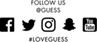 GUESS? Inc.Założona w 1981 roku firma GUESS rozpoczęła swoją działalność jako marka produkująca dżinsy i od tego czasu z powodzeniem stała się globalną marką z segmentu lifestyle. Obecnie spółka Guess? Inc. projektuje, sprzedaje, dystrybuuje i licencjonuje kolekcje mody, dżinsów, torebek, zegarków, okularów, butów i innych produktów. Produkty Guess? dystrybuowane są przez sklepy firmowe oraz najlepsze domy towarowe i salony multibrandowe na świecie. Według danych z 30 stycznia 2021 roku spółka zarządza 1,046 sklepami własnymi w Ameryce Północnej i Południowej, Europie oraz Azji. Partnerzy i dystrybutorzy spółki operują dodatkowo 524 punktami. Wspólnie prowadzą działalność w około stu krajach. Więcej informacji o firmie jest dostępnych na stronie www.guess.eu 